ПРОЕКТ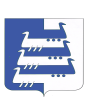 СОВЕТНаволокского городского поселенияКинешемского муниципального района Повестка очередного заседания24.12.2021           г. Наволоки, ул. Ульянова, 6А, каб. 2           начало: 14.001. О проекте решения Совета Наволокского городского поселения «О внесении изменений и дополнений в решение Совета Наволокского городского поселения «О бюджете Наволокского городского поселения на 2021 год и на плановый период 2022 и 2023 годов»Шумилова Т.Н. – зам. Главы Администрации Наволокского городского поселения2. О проекте решения Совета Наволокского городского поселения «О принятии органами местного самоуправления Наволокского городского поселения Кинешемского муниципального района осуществления части полномочий органов местного самоуправления Кинешемского муниципального района по решению вопросов местного значения муниципального района»Шумилова Т.Н. – зам. Главы Администрации Наволокского городского поселения3. О проекте решения Совета Наволокского городского поселения Кинешемского муниципального района «О бюджете Наволокского городского поселения Кинешемского муниципального района на 2022 год и на плановый период 2023 и 2024 годов» (второе чтение)Шумилова Т.Н. – зам. Главы Администрации Наволокского городского поселения4. О проекте решения Совета Наволокского городского поселения «О внесении изменений в решение Совета Наволокского городского поселения от 17.02.2017 № 2 «О порядке проведения конкурса на заключение договора о целевом обучении с обязательством последующего прохождения муниципальной службы в органах местного самоуправления Наволокского городского поселения Кинешемского муниципального района» Гречаник Е.В. – юрист Администрации Наволокского городского поселения5. О проекте решения Совета Наволокского городского поселения «О порядке проведения осмотра зданий, сооружений в целях оценки их технического состояния и надлежащего технического обслуживания на территории Наволокского городского поселения Кинешемского муниципального района» Гречаник Е.В. – юрист Администрации Наволокского городского поселения6. О проекте решения Совета Наволокского городского поселения «Об утверждении Положения о муниципальном контроле за исполнением единой теплоснабжающей организацией обязательств по строительству, реконструкции и (или) модернизации объектов теплоснабжения на территории Наволокского городского поселения Кинешемского муниципального района Ивановской области» Гречаник Е.В. – юрист Администрации Наволокского городского поселения7. О проекте решения Совета Наволокского городского поселения «О внесении изменений в положение об условиях оплаты труда работников муниципальных учреждений Наволокского городского поселения, осуществляющих деятельность в сфере культуры и спорта»Хохлов Д.Б. – юрист МБУ СО Наволокского городского поселения8. О проекте решения Совета Наволокского городского поселения Кинешемского муниципального района «О плане работы Совета Наволокского городского поселения Кинешемского муниципального района на первое полугодие 2022 года»	Солодова И.Л. – Председатель Совета Наволокского городского поселенияПредседатель СоветаНаволокского городского поселения             И.Л. Солодова